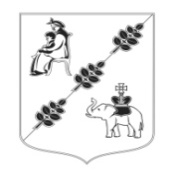 ГЛАВАМУНИЦИПАЛЬНОГО ОБРАЗОВАНИЯ«КОБРИНСКОЕ СЕЛЬСКОЕ ПОСЕЛЕНИЕ»ГАТЧИНСКОГО МУНИЦИПАЛЬНОГО РАЙОНАЛЕНИНГРАДСКОЙ ОБЛАСТИР А С П О Р Я Ж Е Н И Е06 марта  2020 г.                                                                                        № 02	О проведении схода граждан муниципального образования Кобринское сельское поселениеВ соответствии с ст.25, ст. 25.1 Федерального закона от 06.10.2003 № 131-ФЗ (ред. от 30.10.2018) «Об общих принципах организации местного самоуправления в Российской Федерации», Устава муниципального образования Кобринское сельское поселение,1. Провести 14 марта 2020 года сходы граждан муниципального образования Кобринское сельское поселение для избрания старост согласно Приложению №1.2. Разместить настоящее распоряжение на  официальном сайте муниципального образования Кобринское сельское поселение www.kobrino.ru, а также на информационных стендах и в других местах, определяемых Советом депутатов.3. Контроль за исполнением настоящего распоряжения оставляю за собой.Глава муниципального образования«Кобринское сельское поселение»					 Н.Л. Деминенко Приложение № 1к распоряжению главы МО Кобринское сельское поселение  № 02от 06.03.2020 года График проведения в населенных пунктах 14.03.2020 годасходов граждан по переизбранию старост№Наименование населенного пунктаВремя схода гражданМесто схода гражданд. Старое Колено11.00У доски объявленийд. Пижма13.00Возле рыбного магазина 